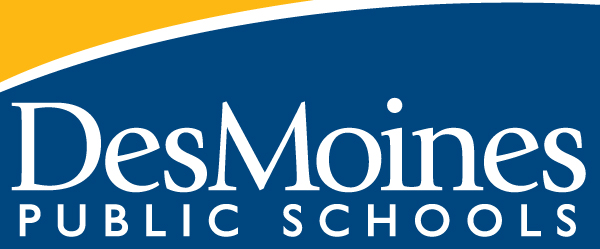 Standards-Referenced Grading BasicsOur purpose in collecting a body of evidence is to: • Allow teachers to determine a defensible and credible topic score based on a representation of student learning over time. • Clearly communicate where a student’s learning is based on a topic scale to inform instructional decisions and push student growth. • Show student learning of Level 3 targets through multiple and varying points of data • Provide opportunities for feedback between student and teacher. Scoring A collaborative scoring process is encouraged to align expectations of the scale to artifacts collected. Routine use of a collaborative planning and scoring protocol results in calibration and a collective understanding of evidence of mastery. Enough evidence should be collected to accurately represent a progression of student learning as measured by the topic scale. Teachers look at all available evidence to determine a topic score. All topic scores should be defensible and credible through a body of evidence. ***Only scores of 4, 3.5, 3, 2.5, 2, 1.5, 1, and 0 can be entered as Topic Scores.Some topics in ELA have clearly outline learning targets (3a, 3b, 3c) while others are listed with bullet points. Due to the nature of certain writing or speaking topics, these bullet points have been determined to act more like success criteria as they cannot be taught or assessed in isolation of the others. All bullet points are vital to the success of the overall standard and in student feedback but do not need to be reported out separately. Multiple OpportunitiesPhilosophically, there are two forms of multiple opportunities, both of which require backwards design and intentional planning. One form is opportunities planned by the teacher throughout the unit of study and/or throughout the semester. The other form is reassessment of learning which happens after completing assessment of learning at the end of a unit or chunk of learning (see information in SRG Handbook) Students will be allowed multiple opportunities to demonstrate proficiency. Teachers need reliable pieces of evidence to be confident students have a good grasp of the learning topics before deciding a final topic score. To make standards-referenced grading work, the idea of “multiple opportunities” is emphasized. If after these opportunities students still have not mastered Level 3, they may then be afforded the chance to reassess.Course MapRequest for Texts & Transfer of Materials: Novels or TextbooksTo streamline our transfer procedures and provide better accountability for the location of texts, please review these updates to our textbook policy. Current grade-level adopted textbooks are expected to be housed in buildings and accounted for yearly through the inventory process. A minimum of a class set for each instructor should be available in the building and checked out to teachers by name. Outdated adoptions are not supported by the district and no additional materials are available. Increased or decreased need can be initiated with the curriculum coordinator during yearly inventory.Classroom sets of novels are available through Central Stores. Please complete a Novel Requisition Request form and the Curriculum Coordinator will initiate a Transfer of Materials Form. Books should be scanned into your building by your textbook manager or librarian prior to distribution to students. Classroom sets should arrive in quantities of 40, or 15 for literature circle sets. Any loss of books at the end of usage must be indicated prior to return back to Central Stores for accurate records and replacement. Please DO NOT alter books in any way, including writing your name, numbering the spine, even using blue painters’ tape. This damages the resale value of the book and diminishes our investments. Classroom sets are intended to remain in the classroom. If a student needs to remove the book from the classroom, that book should be checked out to the student using the guidance Textbook Inventory Handbook. Teachers should not initiate a transfer request in Infinite Campus without the express permission of the building textbook manager or the curriculum coordinator.Evidence shows the student can...Topic ScoreDemonstrate all learning targets from Level 3 and Level 44.0Demonstrate all learning targets from Level 3 with partial success at Level 43.5Demonstrate all learning targets from Level 33.0Demonstrate at least half of the Level 3 learning targets2.5Demonstrate foundational* knowledge toward level 3 (could include Level 2 learning targets or success criteria)2.0Demonstrate some foundational* knowledge of Level 2 learning targets1.5Demonstrate fewer than half of the learning targets from Level 2 and none of the Level 3 learning targets1.0Produce no evidence appropriate to the learning targets at any level0“foundational” as defined on p. 6 of the grading handbook = “Targets written below the level of cognitive complexity of the standard and found in level 2”“foundational” as defined on p. 6 of the grading handbook = “Targets written below the level of cognitive complexity of the standard and found in level 2”Grading TopicContent StandardsWriting for Specific PurposesWriting 1Writing 2Writing 3Writing 4Developing WritingWriting 5Writing 6Collaborating in DiscussionsSpeaking and Listening 1Analyzing Complex LanguageReading Literature 4Reading Informational Text 4Language 4Language 5Collaborating in DiscussionsCollaborating in DiscussionsCollaborating in DiscussionsLEVEL 4: (ET)A level four task should include the following: prior learning; cognitive complexity; integrated skills; real world relevance; authentic application beyond the classroom.LEVEL 3 LEARNING GOAL: (AT)Students initiate and engage effectively in a range of collaborative discussions with diverse partners on topics and texts, building on others’ ideas and expressing their own clearly and persuasively:Come to discussions prepared, having read and researched material under study; explicitly draw on that preparation by referring to evidence from texts and other research on the topic to stimulate a thoughtful, well-reasoned exchange of ideasPropel conversations by posing and responding to questions that probe reasoning and evidence; ensure a hearing for a full range of positions on a topic; clarify, verify, or challenge ideas and conclusions; promote divergent and creative perspectivesRespond thoughtfully to diverse perspectives; synthesize comments, claims, and evidence made on all sides of an issue; resolve contradictions when possible; determine what additional information or research is required to deepen the investigation or complete the taskLevel 2: (PT) Level 2 knowledge should be clarified by the building level PLC as they collaborate to unpack the Level 3 targets. Guiding Question for the PLC to complete this process: What are the essential pieces of knowledge students need to have to show partial (but still acceptable) levels of understanding of the grade level standard/expectation (level 3)? Possible Level 2 Guidance:Work with peers to set rules for collegial discussions and decision-making, clear goals and deadlines, and individual roles as neededParticipate actively in one-on-one, small-group, or class discussions in a thoughtful and appropriate mannerPrepare for participation in a discussionStandard Language: CCSS ELA SL.11-12.1Initiate and participate effectively in a range of collaborative discussions (one-on-one, in groups, and teacher-led) with diverse partners on grades 11-12 topics, texts, and issues, building on others' ideas and expressing their own clearly and persuasively.Standard Language: CCSS ELA SL.11-12.1Initiate and participate effectively in a range of collaborative discussions (one-on-one, in groups, and teacher-led) with diverse partners on grades 11-12 topics, texts, and issues, building on others' ideas and expressing their own clearly and persuasively.Standard Language: CCSS ELA SL.11-12.1Initiate and participate effectively in a range of collaborative discussions (one-on-one, in groups, and teacher-led) with diverse partners on grades 11-12 topics, texts, and issues, building on others' ideas and expressing their own clearly and persuasively.Multiple OpportunitiesThe subject matter of these collaborative discussions should be drawn from the skills students need to demonstrate in the reading standards. Observation of discussions should then be able to serve as evidence of both this topic and the associated reading topic. Teacher ClarificationsConsider this in 3 parts: Preparation, Presentation, Response. The clarifiers in the targets allow you to determine the nature of the conversation and which skills to focus on for the day’s assessment.Academic VocabularyPosing, Probe, Clarify, Verify, Challenge, Collegial, Prepare, SynthesizeAdditional ResourcesWriting for Specific PurposesWriting for Specific PurposesWriting for Specific PurposesLEVEL 4: (ET)A level four task should include the following: prior learning; cognitive complexity; integrated skills; real world relevance; authentic application beyond the classroom.LEVEL 3 LEARNING GOAL: (AT)Students demonstrate they have the ability to write substantial coherent writing in which the development, organization, and style are appropriate the task, purpose, and audience:Write argumentative pieces that attend to the requirements of the argumentative genre of writingWrite informative pieces that attend to the requirements of the informative/explanatory genre of writingWrite creative pieces that attend to the requirements of the narrative/creative genre of writingLevel 2: (PT) Level 2 knowledge should be clarified by the building level PLC as they collaborate to unpack the Level 3 targets. Guiding Question for the PLC to complete this process: What are the essential pieces of knowledge students need to have to show partial (but still acceptable) levels of understanding of the grade level standard/expectation (level 3)?Possible Level 2 Guidance:Plan and organize a writing pieceIdentify targeted characteristics in a sample writing pieceWrite a brief piece on demand as appropriate to a specific task, purpose, or audienceStandard Language: CCSS ELA W.11-12.1Standard Language: CCSS ELA W.11-12.2Standard Language: CCSS ELA W.11-12.3Standard Language: CCSS ELA W.11-12.4Standard Language: CCSS ELA W.11-12.1Standard Language: CCSS ELA W.11-12.2Standard Language: CCSS ELA W.11-12.3Standard Language: CCSS ELA W.11-12.4Standard Language: CCSS ELA W.11-12.1Standard Language: CCSS ELA W.11-12.2Standard Language: CCSS ELA W.11-12.3Standard Language: CCSS ELA W.11-12.4Multiple OpportunitiesTeacher ClarificationsSee the chart on the following page for the complete list of requirements of the genres of writing referred to in the Learning Goal.Academic VocabularyCoherent, Argumentative, Informative, CreativeAdditional ResourcesNo Red Ink Writing CoachRequirements of Each Primary Writing GenreRequirements of Each Primary Writing GenreRequirements of Each Primary Writing GenreArgumentativeInformativeCreativeStudents demonstrate they have the ability to write substantial arguments to support claims in an analysis of substantive topics or texts, using valid reasoning and relevant and sufficient evidence:Introduce precise, knowledgeable claimsEstablish the significance of the claimsDistinguish the claims from alternate or opposing claimsCreate an organization that logically sequences claims, counterclaims, and evidenceDevelop claims and counterclaims fairly and thoroughly, supplying the most relevant evidence for each while pointing out the strengths and limitations of bothAddress the audience’s knowledge level, values, and possible biases in the development of the argumentUse varied syntax to link the major sections of the text, create cohesion, and clarify the relationships among claims, evidence, commentary, and counterclaimsEstablish and maintain a formal style and objective tone while attending to the norms and conventions as appropriate to academic writingProvide a conclusion that follows from and supports the argumentStudents demonstrate they have the ability to write substantial informative texts to examine and convey complex ideas, concepts, and information clearly and accurately through the effective selection, organization, and analysis of content:Introduce a topicOrganize complex ideas, concepts, and information so that each new element builds on that which precedes it to create a unified wholeInclude formatting (example: headings), graphics (example: figures, tables) and multimedia when useful to aiding comprehensionDevelop the topic thoroughly by selecting the most significant and relevant facts, extended definitions, concrete details, quotations, or other information and examples Address the audience’s knowledge of the topic in the development and organization of the textUse appropriate and varied transitions and syntax to link the major sections of the text, create cohesion, and clarify the relationships among complex ideas and conceptsUse precise language, domain-specific vocabulary, and techniques such as metaphor, simile, and analogy to manage the complexity of the topicEstablish and maintain a formal style and objective tone while attending to the norms and conventions as appropriate to academic writingProvide a conclusion that follows from and supports the information or explanation presentedStudents demonstrate they have the ability to write substantial pieces (such as poems or stories) to develop real or imagined experiences or events using effective techniques and well-chosen details that attend to the following criteria as appropriate to the genre of writing:Engage the reader by setting out a problem, situation, or observation and its significanceOrient the reader by establishing one or multiple points of view and introducing a narrator and/or charactersUse narrative techniques, such as dialogue, pacing, description, reflection, and multiple plot lines, to develop experiences, events, and/or charactersUse a variety of techniques to create a smooth sequence of events that build on one another to create a coherent whole and build toward a particular tone and outcomeUse precise words and phrases, telling details, and sensory language to convey a vivid picture of the experiences, events, setting, and/or charactersProvide a conclusion that follows from and reflects on what is experienced, observed, or resolved over the course of the narrativeDeveloping WritingDeveloping WritingDeveloping WritingLEVEL 4: (ET)A level four task should include the following: prior learning; cognitive complexity; integrated skills; real world relevance; authentic application beyond the classroom.LEVEL 3 LEARNING GOAL: (AT)Students demonstrate they have the ability to:Develop and strengthen writing by planning, revising, and editingProduce, publish, and update individual or shared writing productsLevel 2: (PT) Level 2 knowledge should be clarified by the building level PLC as they collaborate to unpack the Level 3 targets. Guiding Question for the PLC to complete this process: What are the essential pieces of knowledge students need to have to show partial (but still acceptable) levels of understanding of the grade level standard/expectation (level 3)?Possible Level 2 Guidance:Plan writing using a template or graphic organizerDemonstrate the features of various technologies for producing and publishing writingStandard Language: CCSS ELA W.11-12.5Develop and strengthen writing as needed by planning, revising, editing, rewriting, or trying a new approach, focusing on addressing what is most significant for a specific purpose and audience. Standard Language: CCSS ELA W.11-12.6Use technology, including the Internet, to produce, publish, and update individual or shared writing products in response to ongoing feedback, including new arguments or information.Standard Language: CCSS ELA W.11-12.5Develop and strengthen writing as needed by planning, revising, editing, rewriting, or trying a new approach, focusing on addressing what is most significant for a specific purpose and audience. Standard Language: CCSS ELA W.11-12.6Use technology, including the Internet, to produce, publish, and update individual or shared writing products in response to ongoing feedback, including new arguments or information.Standard Language: CCSS ELA W.11-12.5Develop and strengthen writing as needed by planning, revising, editing, rewriting, or trying a new approach, focusing on addressing what is most significant for a specific purpose and audience. Standard Language: CCSS ELA W.11-12.6Use technology, including the Internet, to produce, publish, and update individual or shared writing products in response to ongoing feedback, including new arguments or information.Multiple OpportunitiesTeacher ClarificationsAcademic VocabularyPlanning, Revising, EditingAdditional ResourcesNo Red Ink Writing CoachAnalyzing Complex LanguageAnalyzing Complex LanguageAnalyzing Complex LanguageLEVEL 4: (ET)A level four task should include the following: prior learning; cognitive complexity; integrated skills; real world relevance; authentic application beyond the classroom.LEVEL 3 LEARNING GOAL: (AT)Students demonstrate they have the ability to:Analyze the impact of specific word choices on meaning and tone in a text, including words with multiple meanings or language that is particularly fresh, engaging, or beautifulAnalyze how an author uses and refines the meaning of a key term or terms over the course of a textAnalyze the role of figures of speech (for example, hyperbole, paradox) in a textAnalyze nuances in the connotations/meanings of words with similar denotations/definitions in a textLevel 2: (PT) Level 2 knowledge should be clarified by the building level PLC as they collaborate to unpack the Level 3 targets. Guiding Question for the PLC to complete this process: What are the essential pieces of knowledge students need to have to show partial (but still acceptable) levels of understanding of the grade level standard/expectation (level 3)?Possible Level 2 Guidance:Identify specific words that impact meaning and tone in a textInterpret figures of speech in context in a textDetermine meanings of words and phrases as they are used in a text, including figurative, connotative, and technical meanings (using such strategies as context clues, root and affix patterns, or consulting references)Standard Language: CCSS ELA RI.11-12.4Determine the meaning of words and phrases as they are used in a text, including figurative, connotative, and technical meanings; analyze how an author uses and refines the meaning of a key term or terms over the course of a textStandard Language: CCSS ELA RL.11-12.4Determine the meaning of words and phrases as they are used in the text, including figurative and connotative meanings; analyze the impact of specific word choices on meaning and tone, including words with multiple meanings or language that is particularly fresh, engaging, or beautiful. Standard Language: CCSS ELA L.11-12.4Determine or clarify the meaning of unknown and multiple-meaning words and phrases based on grades 11-12 reading and content, choosing flexibly from a range of strategies. (see A-D for clarifiers)
Standard Language: CCSS ELA L.11-12.5Demonstrate understanding of figurative language, word relationships, and nuances in word meanings. (See A-B for clarifiers)Standard Language: CCSS ELA RI.11-12.4Determine the meaning of words and phrases as they are used in a text, including figurative, connotative, and technical meanings; analyze how an author uses and refines the meaning of a key term or terms over the course of a textStandard Language: CCSS ELA RL.11-12.4Determine the meaning of words and phrases as they are used in the text, including figurative and connotative meanings; analyze the impact of specific word choices on meaning and tone, including words with multiple meanings or language that is particularly fresh, engaging, or beautiful. Standard Language: CCSS ELA L.11-12.4Determine or clarify the meaning of unknown and multiple-meaning words and phrases based on grades 11-12 reading and content, choosing flexibly from a range of strategies. (see A-D for clarifiers)
Standard Language: CCSS ELA L.11-12.5Demonstrate understanding of figurative language, word relationships, and nuances in word meanings. (See A-B for clarifiers)Standard Language: CCSS ELA RI.11-12.4Determine the meaning of words and phrases as they are used in a text, including figurative, connotative, and technical meanings; analyze how an author uses and refines the meaning of a key term or terms over the course of a textStandard Language: CCSS ELA RL.11-12.4Determine the meaning of words and phrases as they are used in the text, including figurative and connotative meanings; analyze the impact of specific word choices on meaning and tone, including words with multiple meanings or language that is particularly fresh, engaging, or beautiful. Standard Language: CCSS ELA L.11-12.4Determine or clarify the meaning of unknown and multiple-meaning words and phrases based on grades 11-12 reading and content, choosing flexibly from a range of strategies. (see A-D for clarifiers)
Standard Language: CCSS ELA L.11-12.5Demonstrate understanding of figurative language, word relationships, and nuances in word meanings. (See A-B for clarifiers)Multiple OpportunitiesTeacher ClarificationsAcademic VocabularyMeaning, Tone, Impact, Figures of Speech, Nuances, Connotation, DenotationAdditional Resources